Преимущества получения государственных и муниципальных услуг в электронной форме. Жители города Алатыря имеют возможность получения государственных и муниципальных услуг в электронном виде через Единый портал государственных и муниципальных услуг (ЕПГУ).Преимущества получения государственных и муниципальных услуг в электронном виде через ЕПГУ:• круглосуточная доступность портала (подача заявления о предоставлении государственных и муниципальных услуг в любое время, независимо от времени суток, праздничных и выходных дней, через любой компьютер, планшет или мобильный телефон, имеющих допуск к сети Интернет);• получение услуги из любого удобного для Вас места;• упрощение получения государственной и муниципальной услуги и другой полезной информации (сокращение количества предоставляемых документов);• информация по услугам сосредоточена на единой информационной площадке;• отсутствие очередей;• встроенная система оплаты;• отсутствие коррупции, т.к. заявитель не обращается напрямую в ведомство для получения услуги;• информирование гражданина на каждом этапе работы по его заявлению;• сокращение времени от подачи заявления до выдачи оформленного документа.Чтобы получить услугу, необходимо зарегистрироваться на портале по адресу http://www.gosuslugi.ru. Затем отправить электронное заявление и необходимый перечень документов через Портал государственных услуг. Отправив заявление, в «Личном кабинете» по номеру документа можно отследить статус своего обращения.На ЕПГУ можно получить большинство оказываемых государственных и муниципальных услуг, не отходя от своего компьютера.Воспользуйтесь Единым порталом государственных и муниципальных услуг! Убедитесь сами, насколько это удобно!Получить государственные и муниципальные услуги в электронной форме можно перейдя по ссылке: https://www.gosuslugi.ru/category. Или отсканировав QR- код: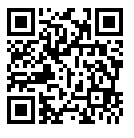 